Proposed Amendment : Sponsors
Signatories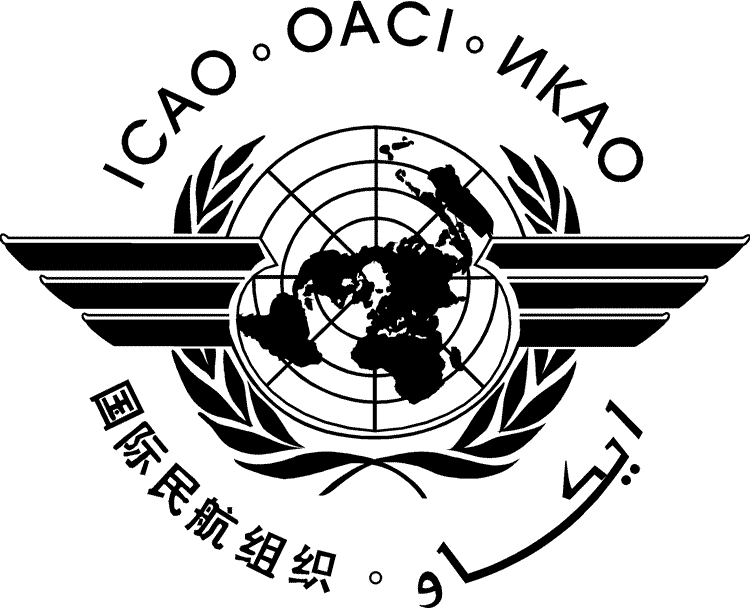 International Civil Aviation Organization Amendment Form For DAIS use onlyFor DAIS use onlyAccepted [ ] Rejected [ ]Friendly [ ] Unfriendly [ ]Amendment Code :Draft Resolution Code :